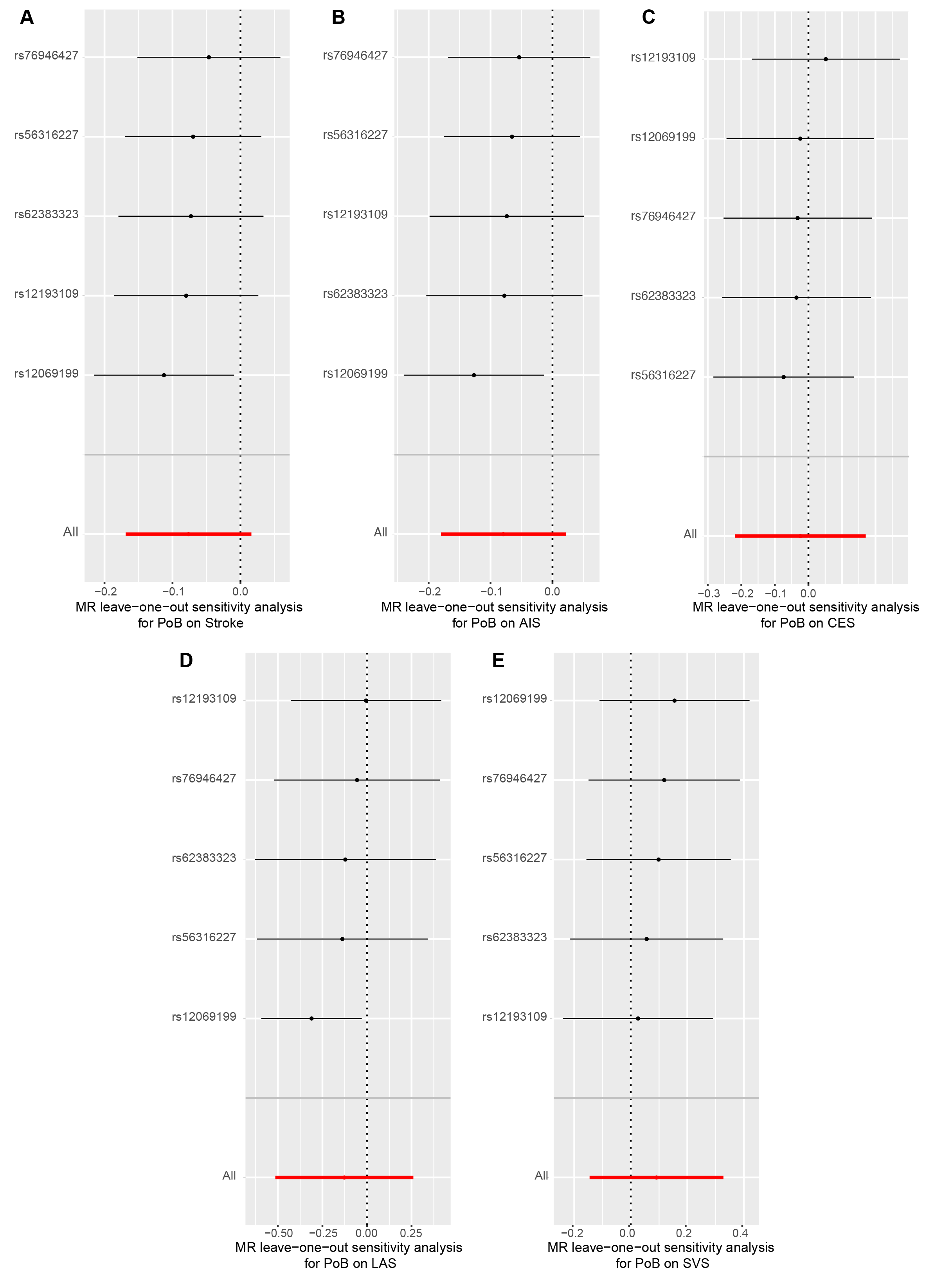 Supplementary Material 5. Forest plots of leave-one out sensitivity analysis of PoB on stroke. Using IVW method, leave-one-out analysis showed the causal effect of PoB on all cause stroke (A), AIS (B), CES (C), LAS (D), and SVS (E) individually. Each SNP was iteratively excluded in analysis. PoB, post-term birth; LAS, large artery stroke; CES, cardioembolic stroke; SVS, small vessel stroke; AIS, any ischemic stroke; MR, Mendelian randomization.